Aquarienverein ??
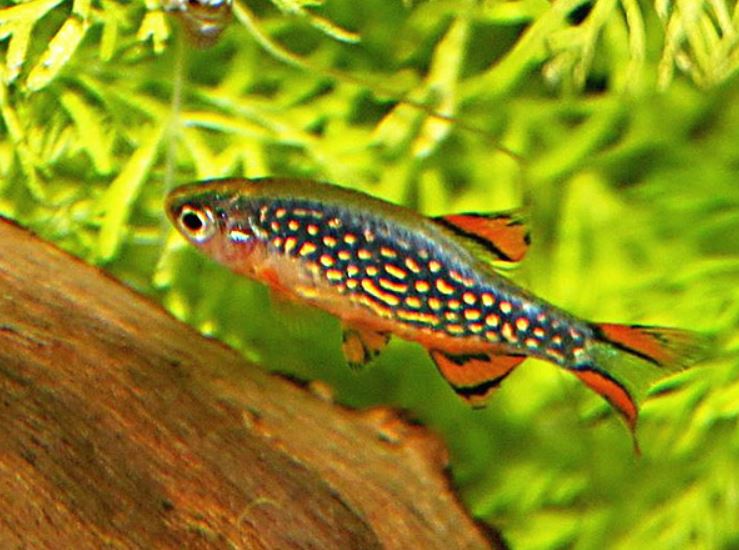 Perlhuhnbärbling.
    	Danio margaritatus 
Haltung:  	Gruppe ab 10 StückHerkunft:	Myanmar und Thailand, 
                                   ZuchtformGrösse:	3cmAquarium: 	ab 50 LiterWasser:	ca. 22°C; pH 6,0-7,5Futter:		kleines Lebend-, Frost- und TrockenfutterAquarienverein ??
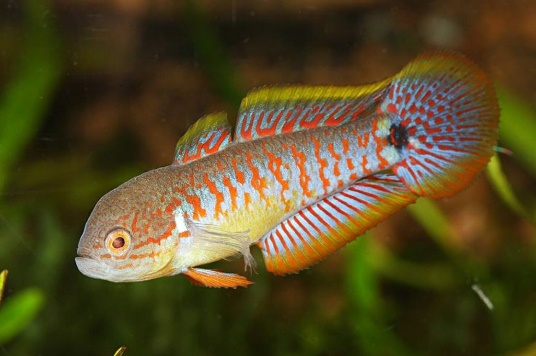 					Pastellgrundel
    					Tateurndina ocellicauda 
Haltung:  	Gruppe ab 10 StückHerkunft:	Papua-Neuguinea, ZuchtformGrösse:	7-8 cmAquarium: 	ab 50 Liter, mind. 60 cm LängeWasser:	ca. 22° -26° C; pH 6,5-7,5Futter:		kleineres Lebend- und Frostfutter, TrockenfutterAquarienverein ??
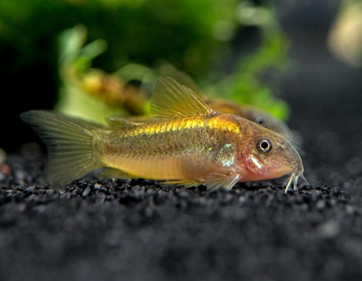 Panzerwels Corydoras sp. „Gold stripe“Haltung:  	Gruppe ab 6 StückHerkunft:	Südamerika PeruGrösse:	7cmAquarium: 	ab 80 LiterWasser:	ca. 24°C; pH <7Futter:		Trocken- und Frostfutter
Aquarienverein ??
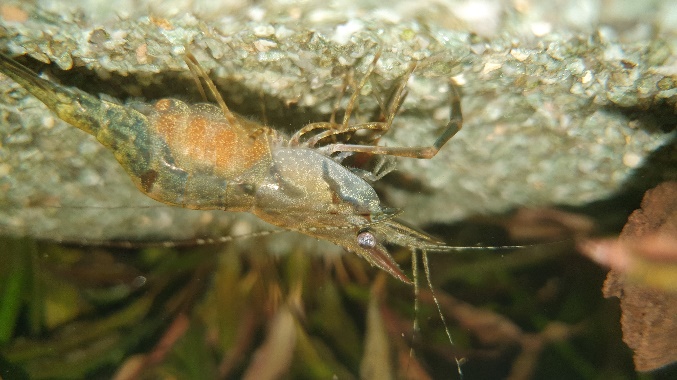 					Ringelhandgarnelen
    					Macrobrachium assamense 
Haltung:  	Gruppe ab 5 StückHerkunft:	Asien (Himalaya), ZuchtformGrösse:	bis 8 cm
            Aquarium: 	ab 50 Liter (1 )
                                   ab 100 Liter, bei 2 od. mehr ), dominantWasser:	ca. 20° - 30° C; pH 6,0-8,0Futter:		Garnelenfutter, Algen, Brennesseln